إِبْن بَطوطَةأ) أُكْتُبُوا الْكَلِماتِ الّتي تَسْمَعُونَها: من 1:03 إلى 1:18ومُنْذُ ______ كُنْتُ __________ بِالسَّفَرِ و___________ وتَدوين _________ في كُلِّ مَكانٍ زُرْتُهُ، وهذا ما جَعَلَني _______ __________ مِن _______  _________ العَرَب.من 1:20 إلى 1:44وقَد _________ أولى رِحلاتي في _________ 725 لِلْهِجْرَةِ ____ إِلى بَيْتِ اللّه ___________ فَسَلَكْتُ _________ _____________ ___________ إِلى صَعيدِ مِصْرَ ومِنْ هُناكَ ________ __________ ______________ إِلى بِلاد ________ ومِنْها إِلى فِلَسْطين _______ مَكَّةَ المُكَرَّمَةَ.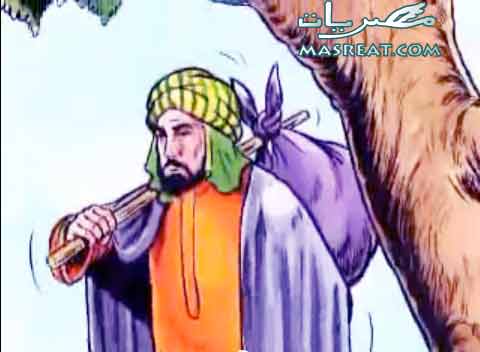 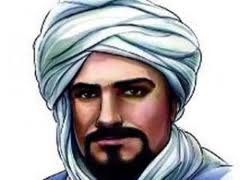 http://www.youtube.com/watch?v=YCcvKFH85l0&feature=related